Le prime stampanti aziendali Epson con tecnologia PrecisionCore
L’esclusiva tecnologia PrecisionCore offre prestazioni potenziate per le nuove stampanti business capaci di rispondere alle necessità di qualsiasi tipo di azienda.Cinisello Balsamo, 24 marzo 2014 – Epson ha presentato 18 stampanti inkjet per l’ufficio, con modelli che soddisfano le esigenze delle aziende di ogni dimensione, dalle piccole imprese alle grandi società. Si tratta delle prime inkjet aziendali dotate dell’esclusiva tecnologia della testina di stampa Epson, PrecisionCore. Questi prodotti consolidano i vantaggi della tecnologia inkjet, che sfida la tecnologia laser nelle applicazioni professionali, dal formato a A4 fino all’A3+ compreso.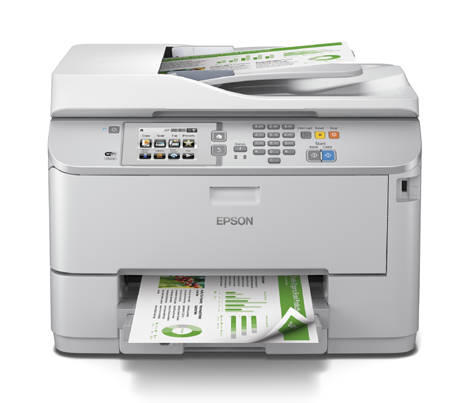 “Tutte le nostre nuove stampanti inkjet desktop aziendali utilizzano la tecnologia della testina di stampa PrecisionCore, che potenzia la qualità, la durata e la velocità delle nostre stampanti industriali”, dichiara Andrew Semple, responsabile del reparto aziende di Epson Europa. “Espandono la nostra gamma di stampanti aziendali per le aziende di ogni dimensione e consentono costi operativi ridotti, consumi energetici contenuti e un minor impatto ambientale.”Tramite i partner del canale sono disponibili le nuove serie WorkForce Pro WF-8000 e WorkForce Pro WF-5600. La serie WorkForce Pro WF-8000 (WF-8590DWF, WF-8090DW, WF-8510DWF e WF-8010DW) offre una stampa a basso costo ed ecologica in formato A3+ per le aziende di piccole e medie dimensioni, ma anche per le grandi società e gli enti pubblici, con un consumo energetico inferiore fino all’80% rispetto alle stampanti laser a colori della concorrenza. Grazie alle elevate velocità di stampa e alle caratteristiche di livello aziendale, tra cui il controllo con sblocco tramite PIN per una stampa sicura e confidenziale e la connettività di rete Gigabit, queste stampanti sono perfette per dare impulso alla produttività.La serie WorkForce Pro WF-5600 (WF-5690DWF, WF-5190DW, WF-5620DWF, WF-5110DW) è progettata per ridurre al minimo i costi e l’impatto ambientale. Destinate alle aziende di piccole e medie dimensioni ma anche alle grandi società e agli enti pubblici, queste stampanti A4 offrono un costo per pagina inferiore fino al 50% e un consumo energetico ridotto fino all’80% rispetto alle stampanti laser a colori della concorrenza, cartucce di inchiostro con capacità elevata di 4.000 pagine, elevate velocità di stampa e funzionalità di integrazione aziendale.
Esclusivamente attraverso partner selezionati all’interno dei servizi di stampa Epson è disponibile anche la serie WorkForce Pro RIPS (WF-R8590DTWF, WF-R5690DTWF, WF-R5190DTW). Queste stampanti RIPS (Replaceable Ink Pack System, sistema di inchiostri sostituibile) presentano una nuova tecnologia che consente di stampare fino a 75.000 pagine senza dover sostituire l’inchiostro. Con queste stampanti A3+ e A4, le aziende possono beneficiare della maggior produttività offerta da un parco stampanti distribuito, che richiede interventi minimi e garantisce costi di stampa prevedibili, con un consumo energetico inferiore fino all’80% rispetto alle stampanti laser a colori di pari prestazioni.Attraverso i canali di vendita al dettaglio sono disponibili anche le serie WorkForce Pro WF-4600, WorkForce WF-3000 e WorkForce WF-7000.La serie WorkForce Pro WF-4600 (WorkForce Pro WF-4640DTWF e WF-4630DWF) è progettata per ridurre al minimo i costi e l’impatto ambientale in piccole aziende, uffici domestici e piccoli gruppi di lavoro. Queste stampanti beneficiano di costi di gestione contenuti, funzionalità di stampa fronte/retro automatica, scansione, copia e fax per aumentare la produttività sul posto di lavoro.Per aiutare le piccole aziende a migliorare la loro produttività limitando i costi, Epson presenta la nuova serie WorkForce WF-7000 (WorkForce WF-7620DTWF, WF-7610DWF, WF-7110DTW) per la stampa A3+ e la nuova serie WorkForce WF-3000 (WorkForce WF-3640DTWF e WF-3620DWF) per la stampa A4. Entrambe sono rivolte alle piccole aziende e agli uffici domestici, che richiedono una stampa di livello professionale a costo contenuto, e dispongono di cartuccia di inchiostro nero XXL ad alta resa, connettività Wi-Fi e funzionalità di stampa fronte/retro veloce.Gruppo EpsonEpson è leader mondiale nell’innovazione e nell’imaging, con prodotti di alta gamma che spaziano dalle stampanti inkjet e videoproiettori 3LCD, sino a sensori e altri micro dispositivi.Ponendosi come impegno primario quello di superare la visione e le aspettative dei clienti, in tutto il mondo, Epson fornisce valore grazie a tecnologie che garantiscono compattezza, riduzione del consumo energetico e alta precisione, in mercati che abbracciano il business e la casa, il commercio e l’industria.Con capogruppo Seiko Epson Corporation che ha sede in Giappone, il Gruppo Epson conta oltre 73.000 dipendenti in 94 società nel mondo ed è orgoglioso di contribuire alla salvaguardia dell'ambiente naturale globale e di sostenere le comunità locali nelle quali opera. http://global.epson.comEpson EuropeEpson Europe B.V. con sede ad Amsterdam, è il quartier generale regionale del Gruppo per Europa, Medio Oriente, Russia e Africa. Con una forza lavoro di 1.655 dipendenti, le vendite di Epson Europa, per l’anno fiscale 2012, hanno raggiunto i 1.540 milioni di Euro. - http://www.epson.euEnvironmental Vision 2050 - http://eco.epson.comEpson Italia
Epson Italia, sales company nazionale, per l’anno fiscale 2012 ha registrato un fatturato di oltre 200 milioni di Euro e impiega circa 150 persone.http://www.epson.itPer ulteriori informazioni:	Epson Italia
Silvia Carena - PR Manager
tel. 02.66.03.21
silvia_carena@epson.it
Via Viganò De Vizzi, 93/95
Cinisello Balsamo (MI)
www.epson.itAttitudo
Giuseppe Turri
tel. 0362.18.29.080 – 335.73.90.945
giuseppe.turri@attitudo.it
Corso Italia 54
Bovisio Masciago (MB)
www.attitudo.it